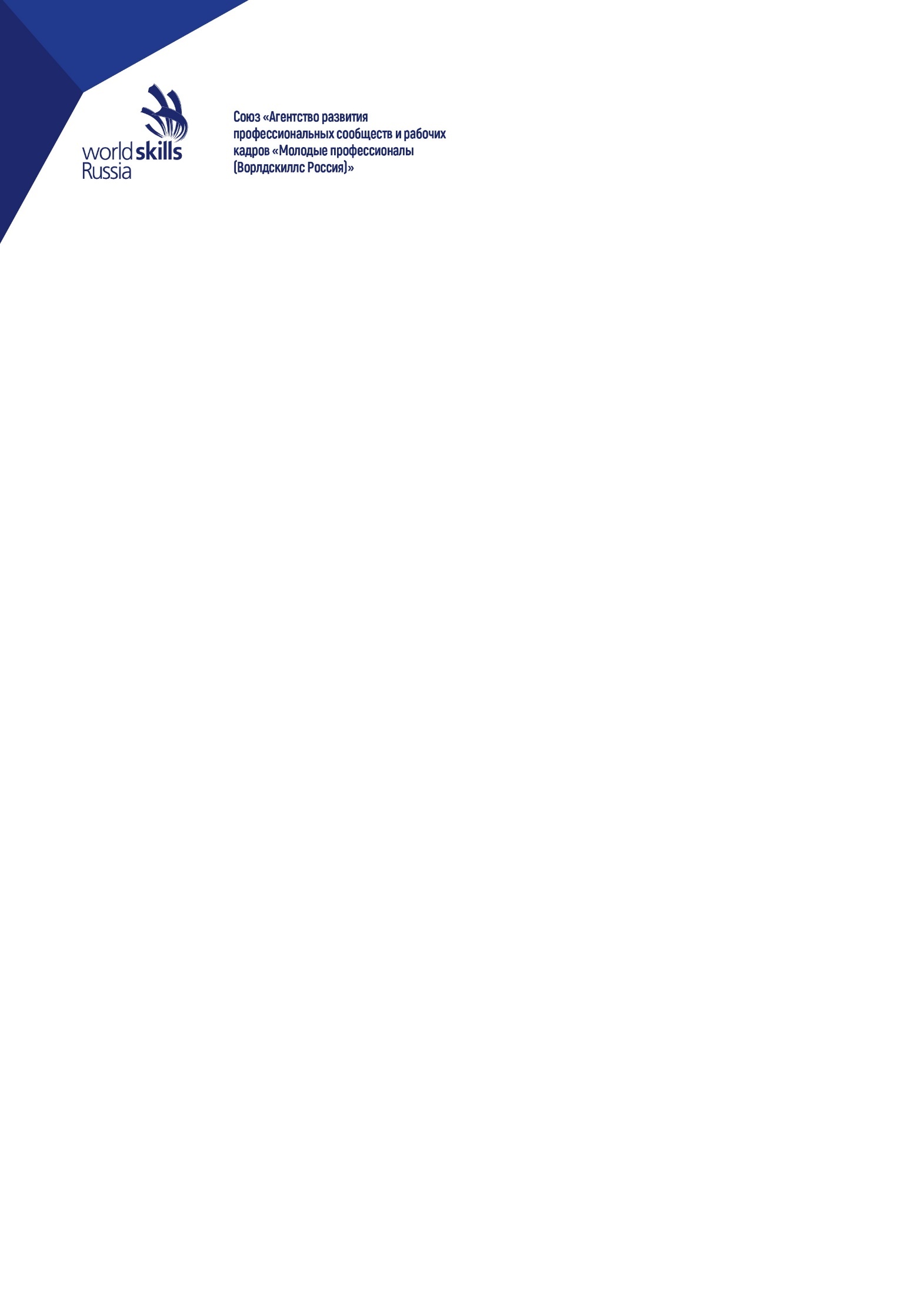 ОТЧЕТГЛАВНОГО ЭКСПЕРТА ПО ИТОГАМ ПРОВЕДЕНИЯ ДЕМОНСТРАЦИОННОГО ЭКЗАМЕНА ПО СТАНДАРТАМ ВОРЛДСКИЛЛС РОССИЯ Компетенция: ___48 WSI Промышленная механика и автоматика________________________Дата(ы) проведения: _____________________31.10.2022-03.11.2022_______________________Образовательная организация __ГБПОУ «Соликамский горно-химический техникум»_______Учебная группа ________________МТЭ - 4___________________________________________Центр проведения демонстрационного экзамена, адрес: ___________618553 Пермский край, г. Соликамск, пр. Строителей, д.2_____________________________________________________Главный эксперт, номер сертификата/свидетельства, дата выдачи: _____Болотова Екатерина Геннадьевна, свидетельство №24035, выдан  18.05.2022 г._______________________________________________ /Болотова Е.Г./              (подпись)город Соликамск, 2022 год1. Общая информация об экзаменеДата проведения: 31.10.2022-03.1.12022 г.Комплект оценочной документации: 1.2Вариант задания: вариант 3 (на 11.11.2022, 03.11.2022), вариант 1 (на 02.11.2022)Члены экспертной группы, распределение:2. План работы площадки3. Краткий анализ уровня подготовки участников демонстрационного экзамена, степени владения необходимым уровнем знаний, умений, навыков, профессиональных компетенций, выводы, рекомендации.Результаты демонстрационного экзамена в 100 и 500 - бальной оценочной системеРезультат демонстрационного экзамена в 5-бальной оценочной шкалеТаблица переводов баллов в оценкиС 31 октября по 3 ноября 2022 года 24 обучающихся ГБПОУ «Соликамский горно-химический техникум» по специальности 15.02.01 Монтаж и техническая эксплуатация промышленного оборудования ( по отраслям)  выполняли задания Демонстрационного экзамена по компетенции 48 WSI Промышленная механика и монтаж, согласно задания КОД 1.1-2022 Местом проведение экзамена был Центр проведения демонстрационного экзамена на базе ГБПОУ «Соликамский горно-химический техникум» (618553 Пермский край, г. Соликамск, пр. Строителей, д.2).Для проведения экзамена организаторами была предоставлена лаборатория Специализированного центра компетенций по компетенции Промышленная механика и монтаж. Лаборатория оснащена на 5 пост-рабочих мест, согласно инфраструктурному листу. Площадка аккредитована (аттестат № 27034 от 16.09.2022), предоставлены комнаты для работы экспертов, участников, складские помещения для хранения документов и расходных материалов, оргтехника.В день С-1 31.10.2022 были проведены следующие мероприятия: - ознакомление с основными документами: кодексом этики, техническим описанием компетенции, конкурсным заданием и критериями оценки; - проведение жеребьевки и распределение рабочих мест среди участников; - ознакомление участников с рабочими местами; - распределение функциональных ролей между экспертами; - прохождение инструктажей по технике безопасности и охраны труда. Участникам было предоставлено время для ознакомления с рабочими местами, оборудованием, расходными материалами и канцелярскими принадлежностями в кабинете, а также тестирование оборудования. Во время проведения экзамена был сбой в работе оборудования: порвался приводной ремень на сверлильном станке. Проводились инструктажи по ТБ и ОТ участников, экспертов. Технический эксперт не участвовал в оценке выполнения конкурсных заданий. Площадка была укомплектована оборудованием, указанным в инфраструктурном листе, в полном объёме, количество рабочих мест соответствует заявленному. Влажная уборка в кабинете производилась по окончании рабочей смены каждой экзаменационной группы. Согласно Техническому описанию компетенции к оценке деятельности студентов были привлечены 4 человека (экспертов) из сторонних организаций. Все эксперты имеют свидетельство «Эксперт демонстрационного экзамена». Задание Демонстрационного экзамена соответствовало утвержденному пакету, размещенному на сайте Агентства «Ворлдскиллс Россия». В ходе проведения экзамена участники первой группы (9 человек в день С1) выполнили задание варианта 3, вторая группа из 7 человек в день С2 выполнили задания варианта 1, третья группа из 8 человек  в день С3 выполнили задание варианта 3. Варианты заданий получены Главным экспертом с сайта «Цифровая платформа: Демонстрационный экзамен» для трех групп. В период проведения демонстрационного экзамена все эксперты соблюдали Кодекс этики. Конфликтных, спорных ситуаций на площадке не возникало. Все эксперты ориентируется в регламентирующих документах, владеют методикой оценивания. Все экзаменуемые без исключения неукоснительно выполняли указания экспертов, соблюдали правила поведения на площадке и требования техники безопасности и охраны труда. Травмы, обмороки, отравления и иные проблемы со здоровьем и самочувствием у участников и экспертов отсутствовали. Участники демонстрационного экзамена показали хороший уровень практической подготовки. Многие участники умеют спланировать и организовать рабочий процесс, расставляют приоритеты при выполнении работы. Участники работали уверенно, без лишней суеты. В ходе выполнения задания все участники соблюдали правила техники безопасности и охраны труда. Замечаний по организации рабочего места не было. Процедура проведения ДЭ проходила с соблюдением честности и справедливости. Средний уровень выполнения заданий составил 69,79 %, минимальный результат –18,02 %, максимальный -78,12 %. Анализ результатов по элементам выполнения задания показывает следующие наибольшие затруднения: Модуль 1:- в точности нанесения разметки на раме;- в некорректности снятия размеров диаметра вала.     Модуль 2:     - в правильном выборе управляющих элементов при составлении пневматической схемы.Приложения (фотоматериалы)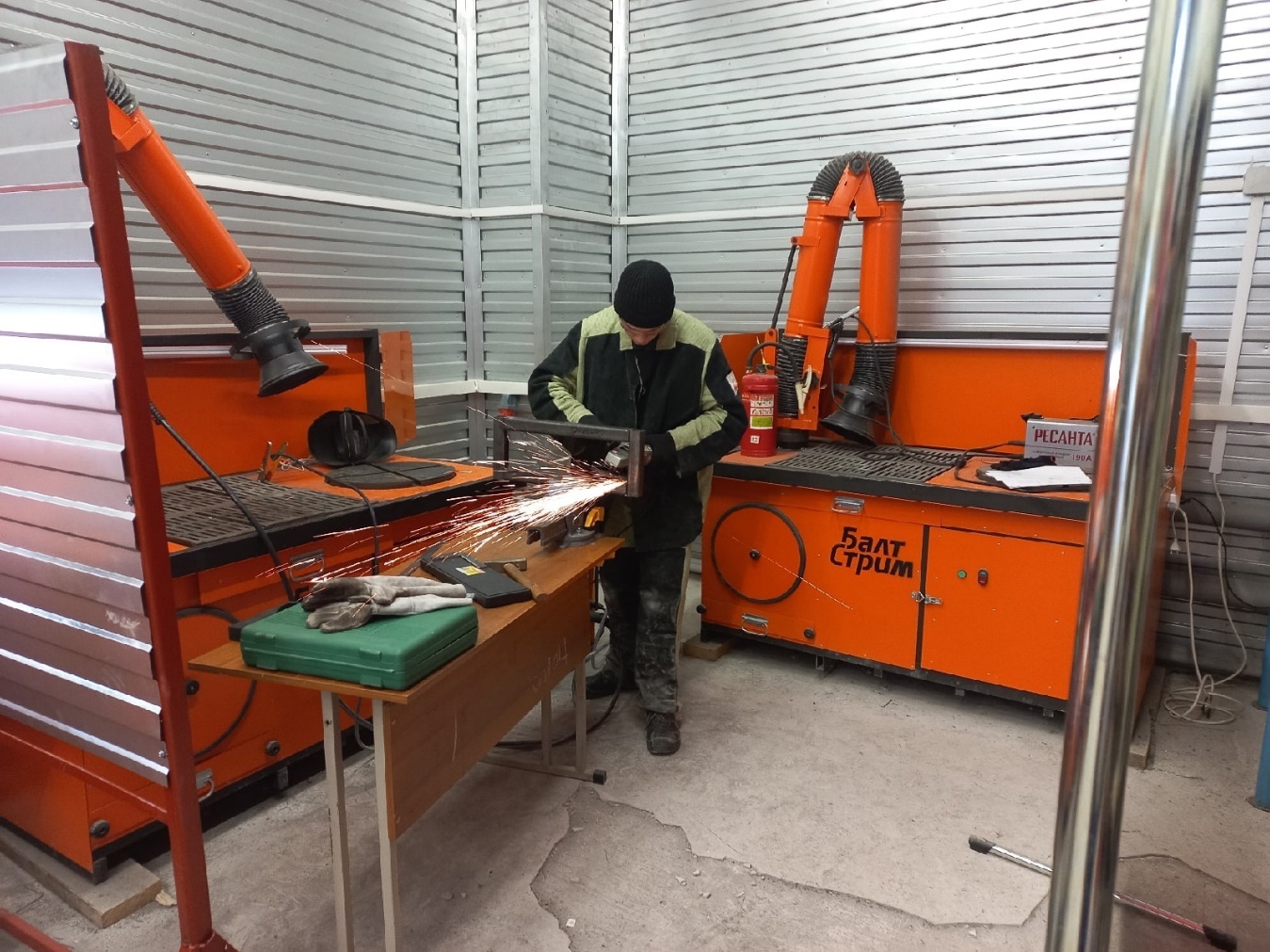 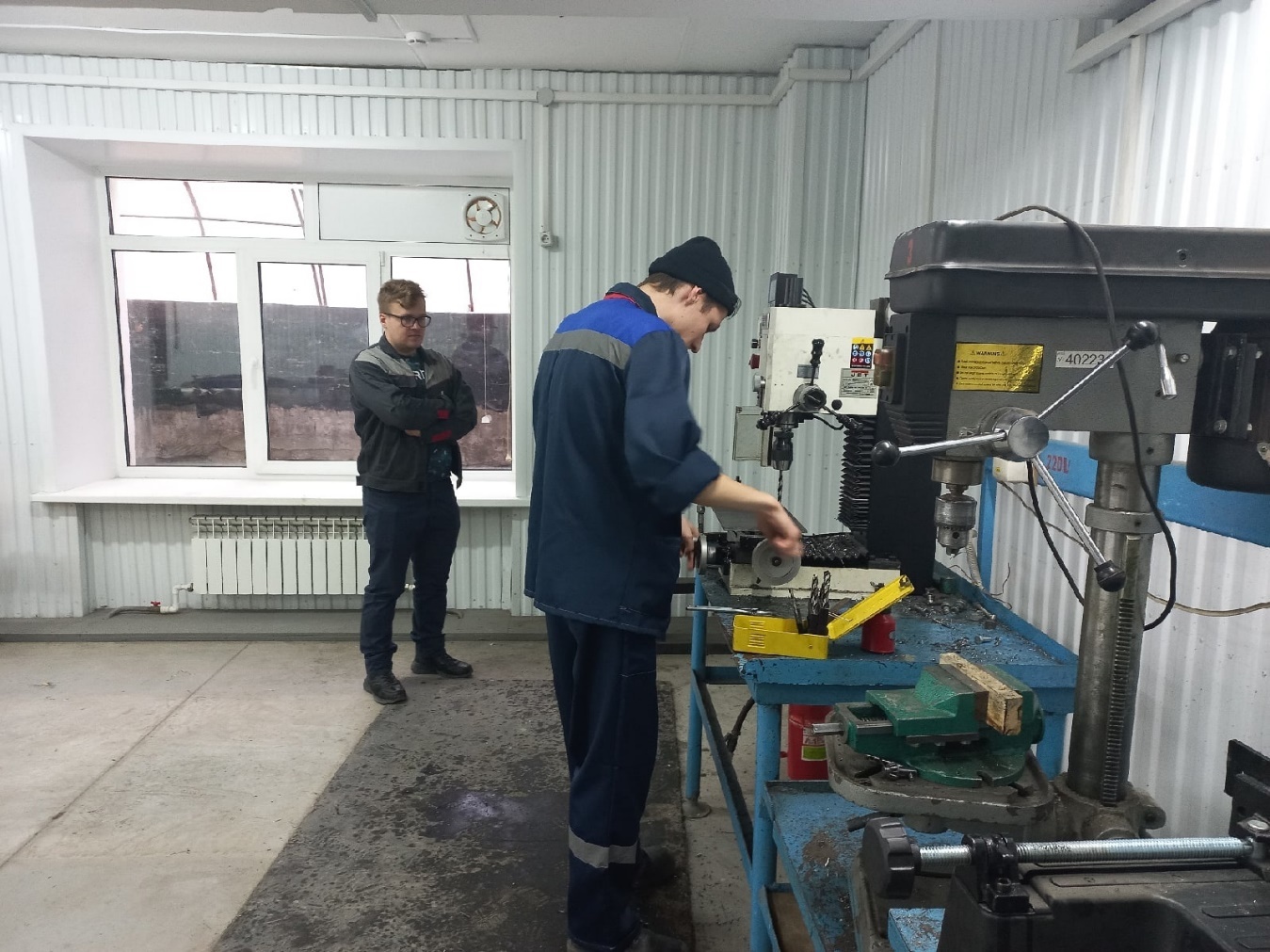 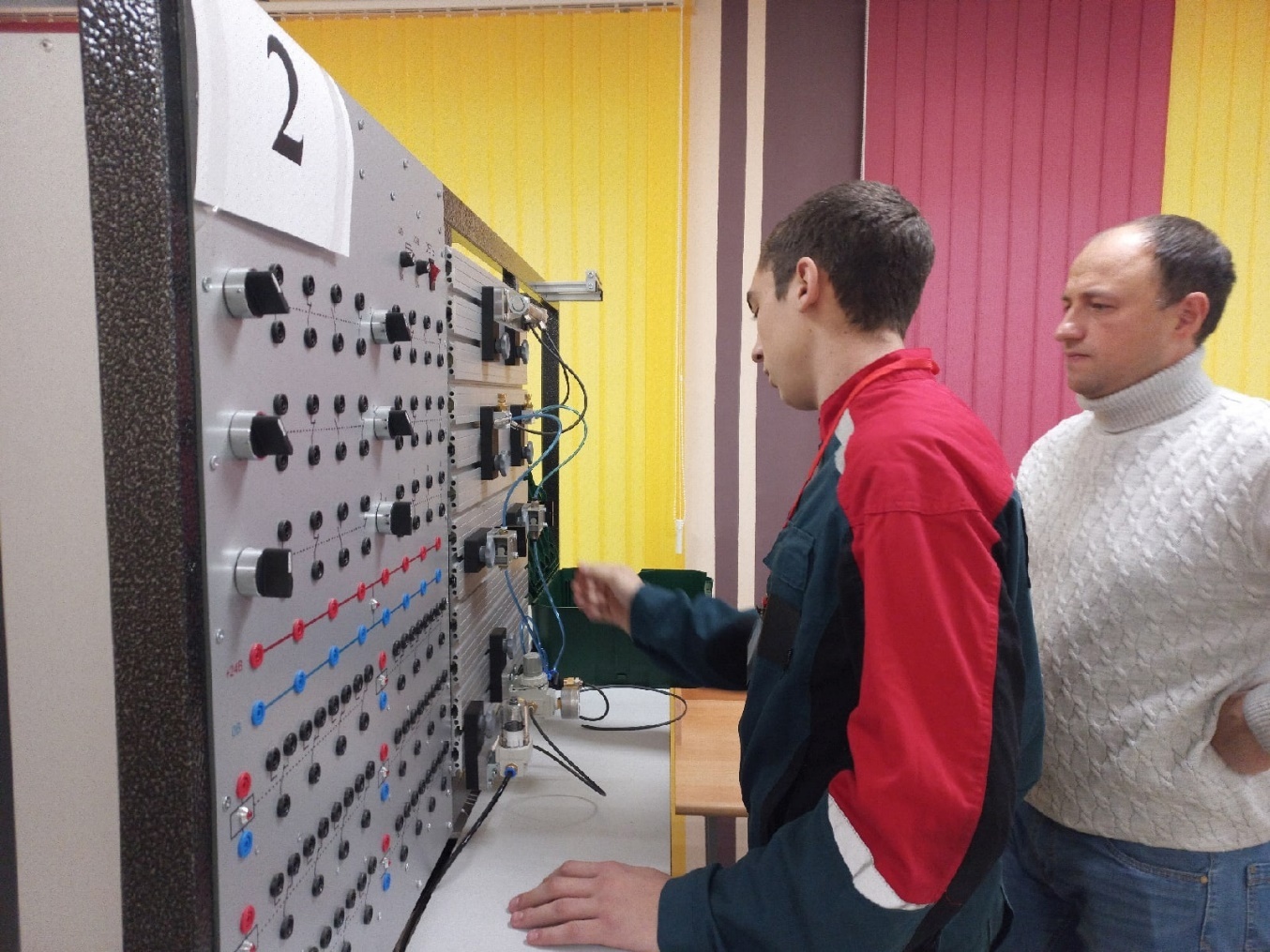 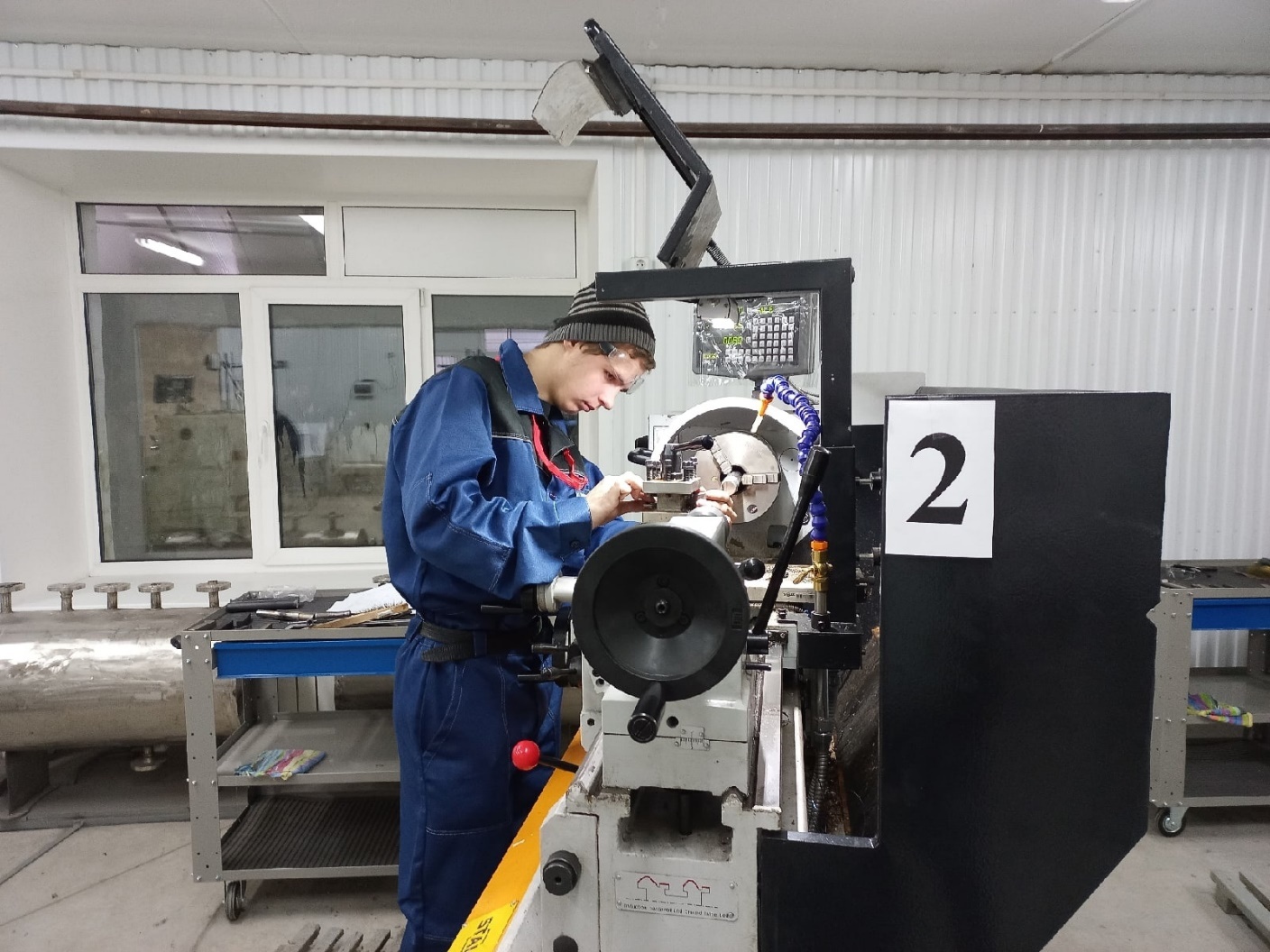 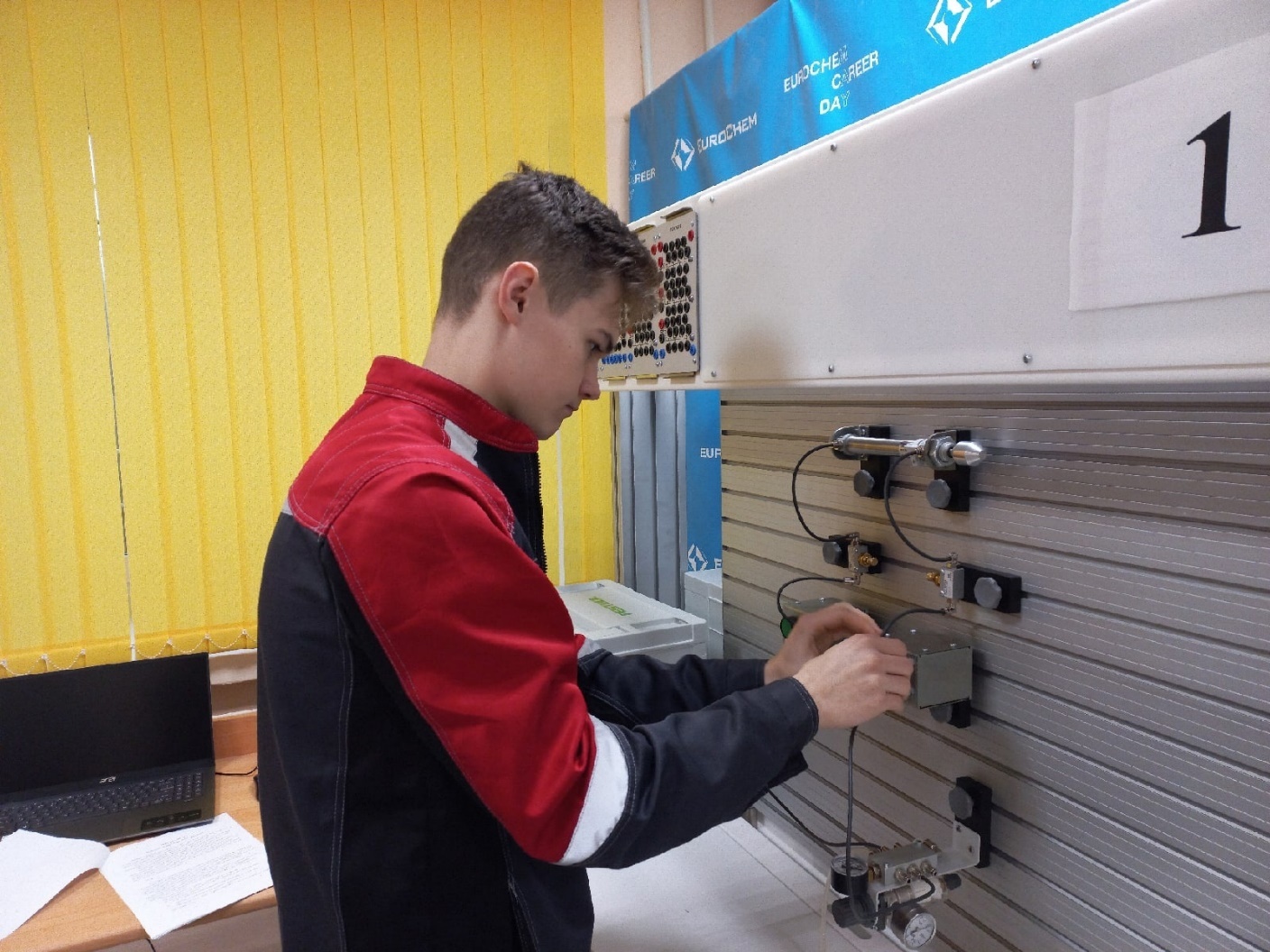 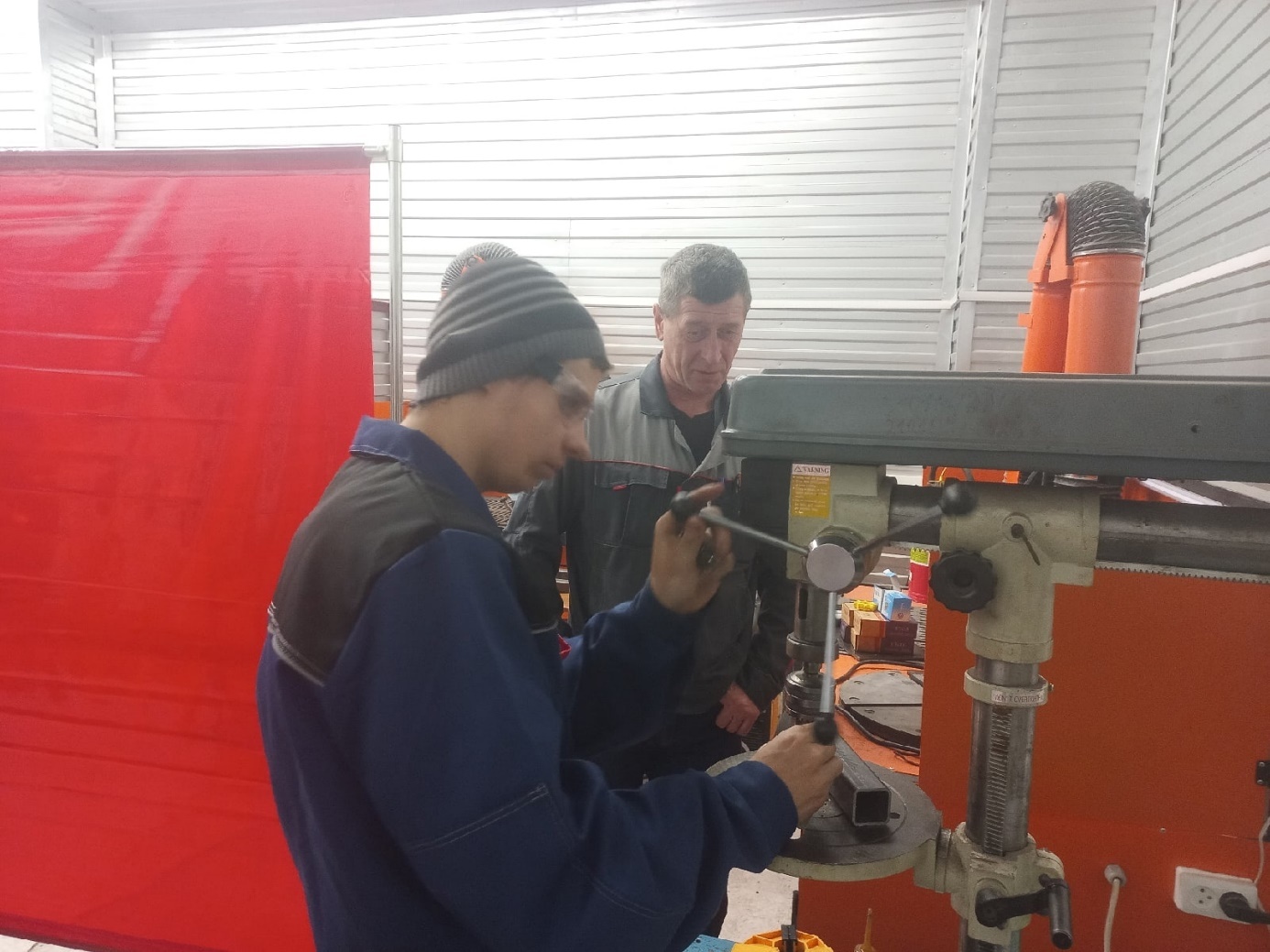 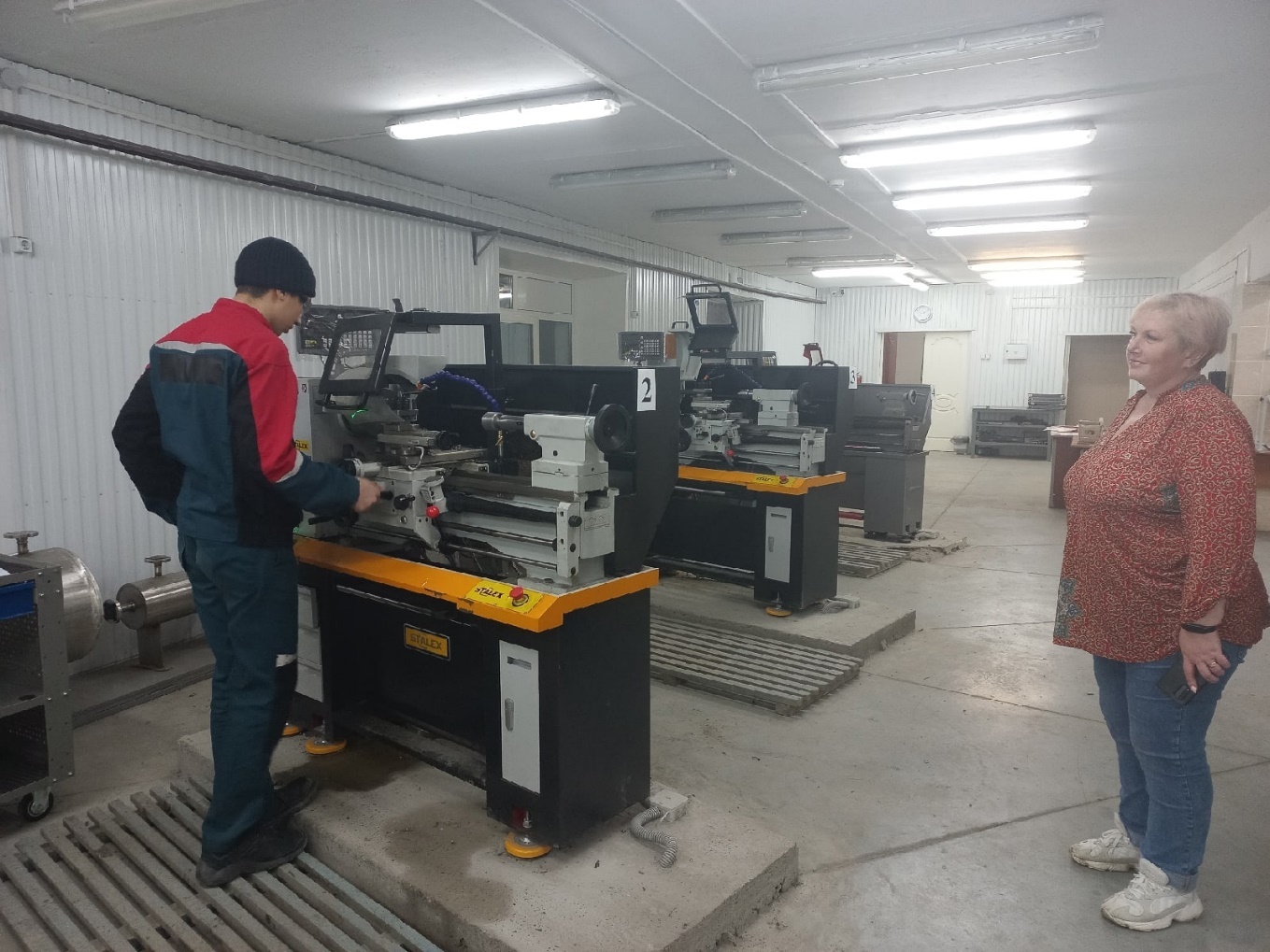 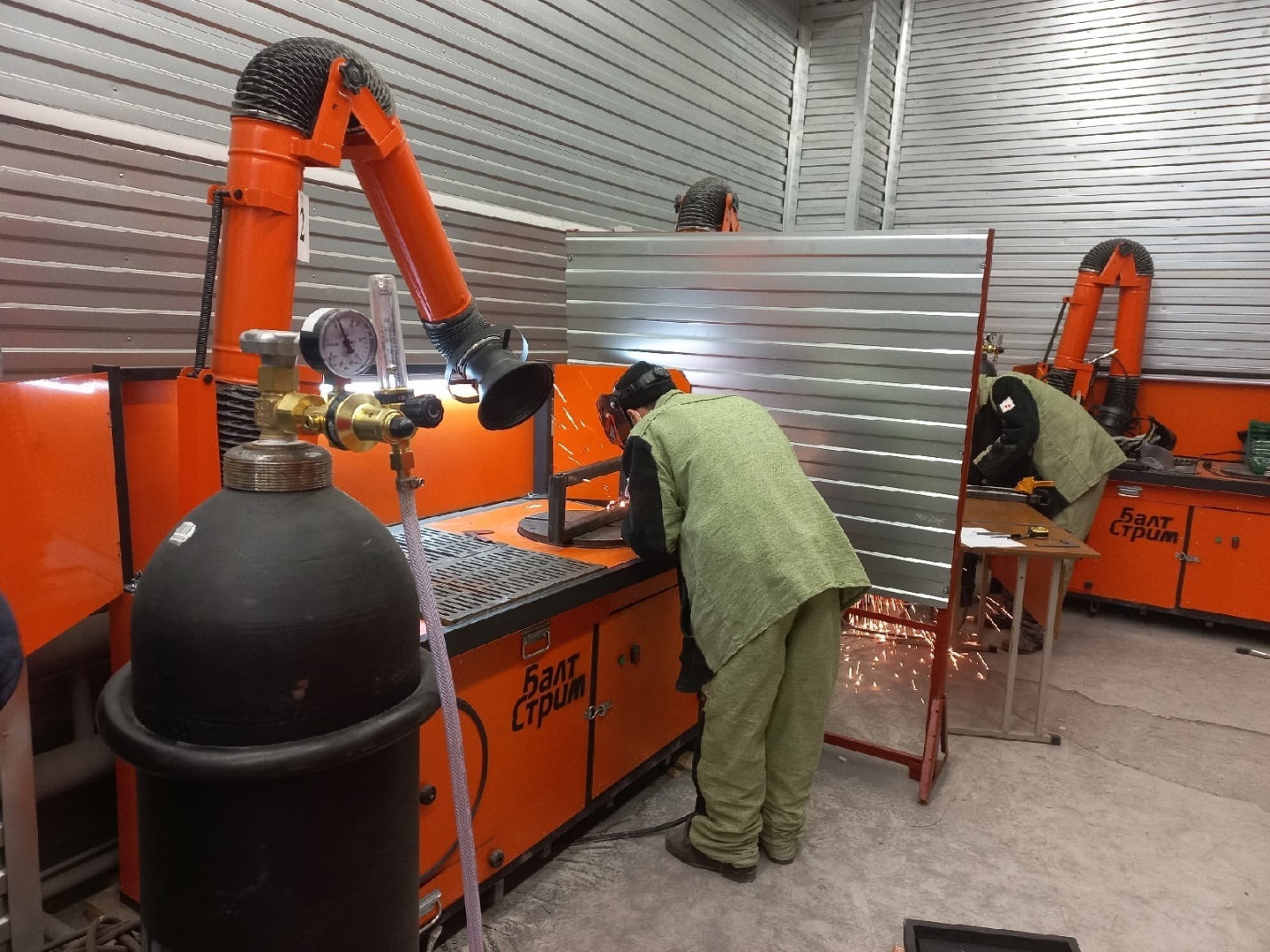 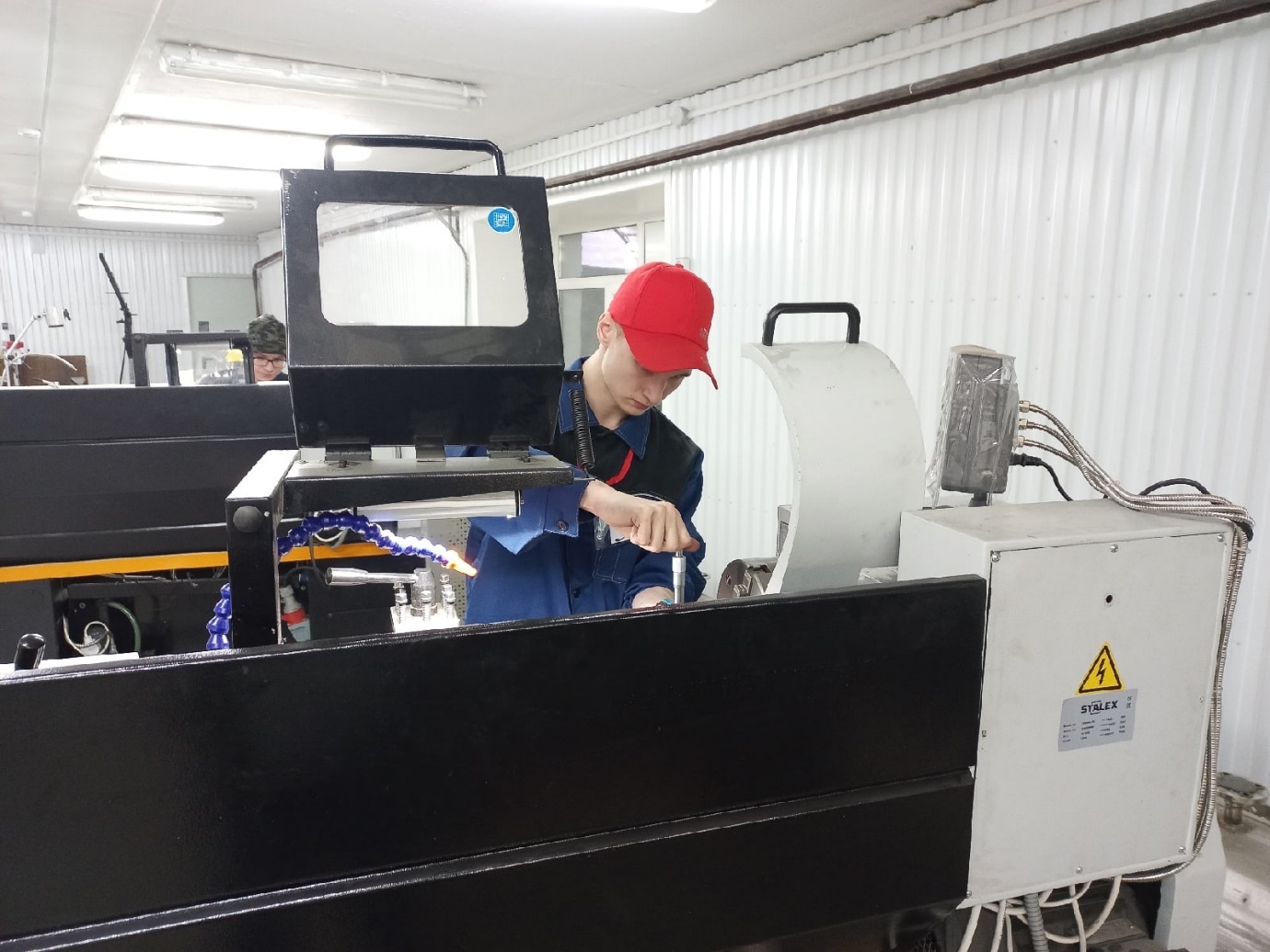 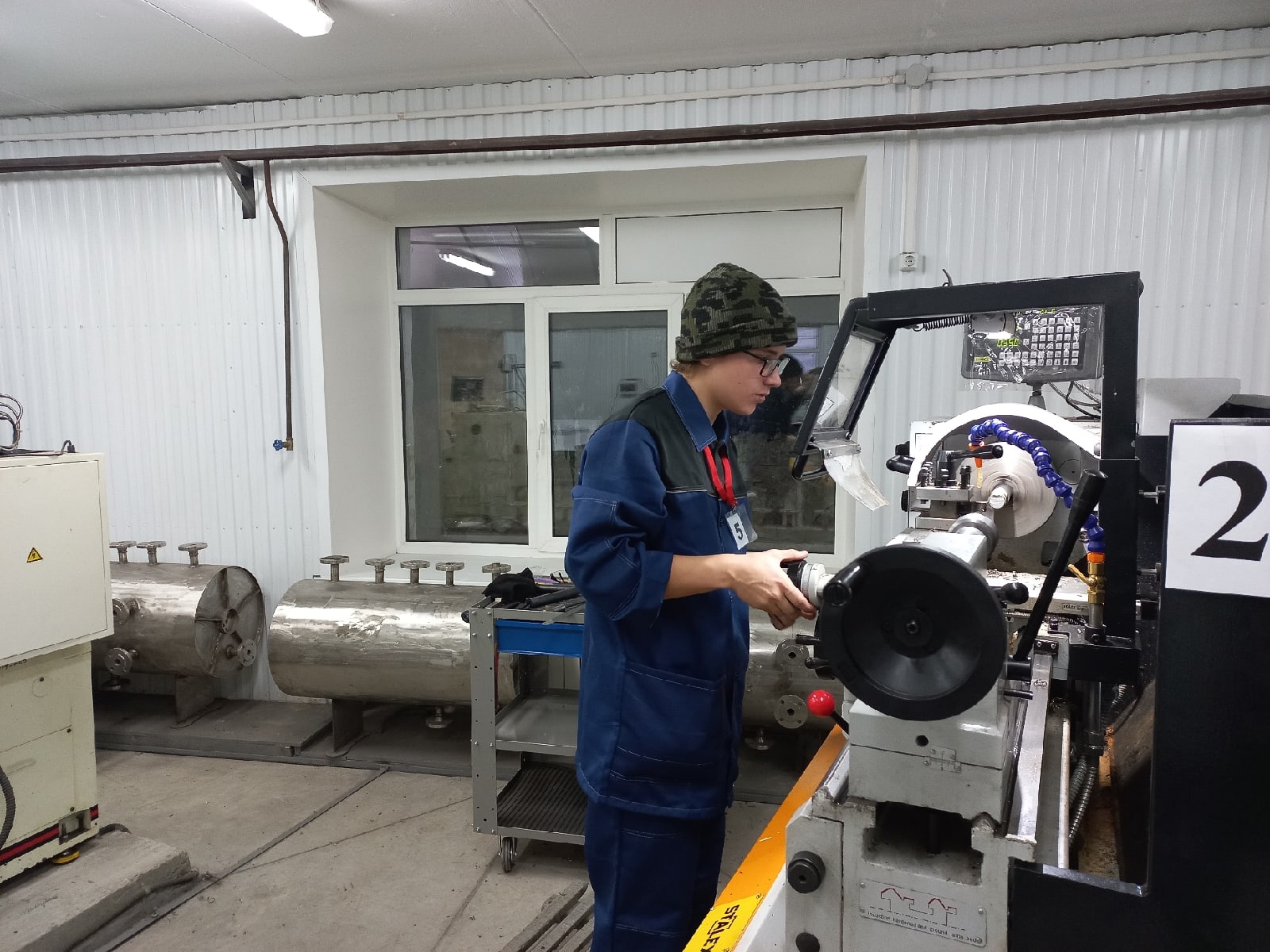 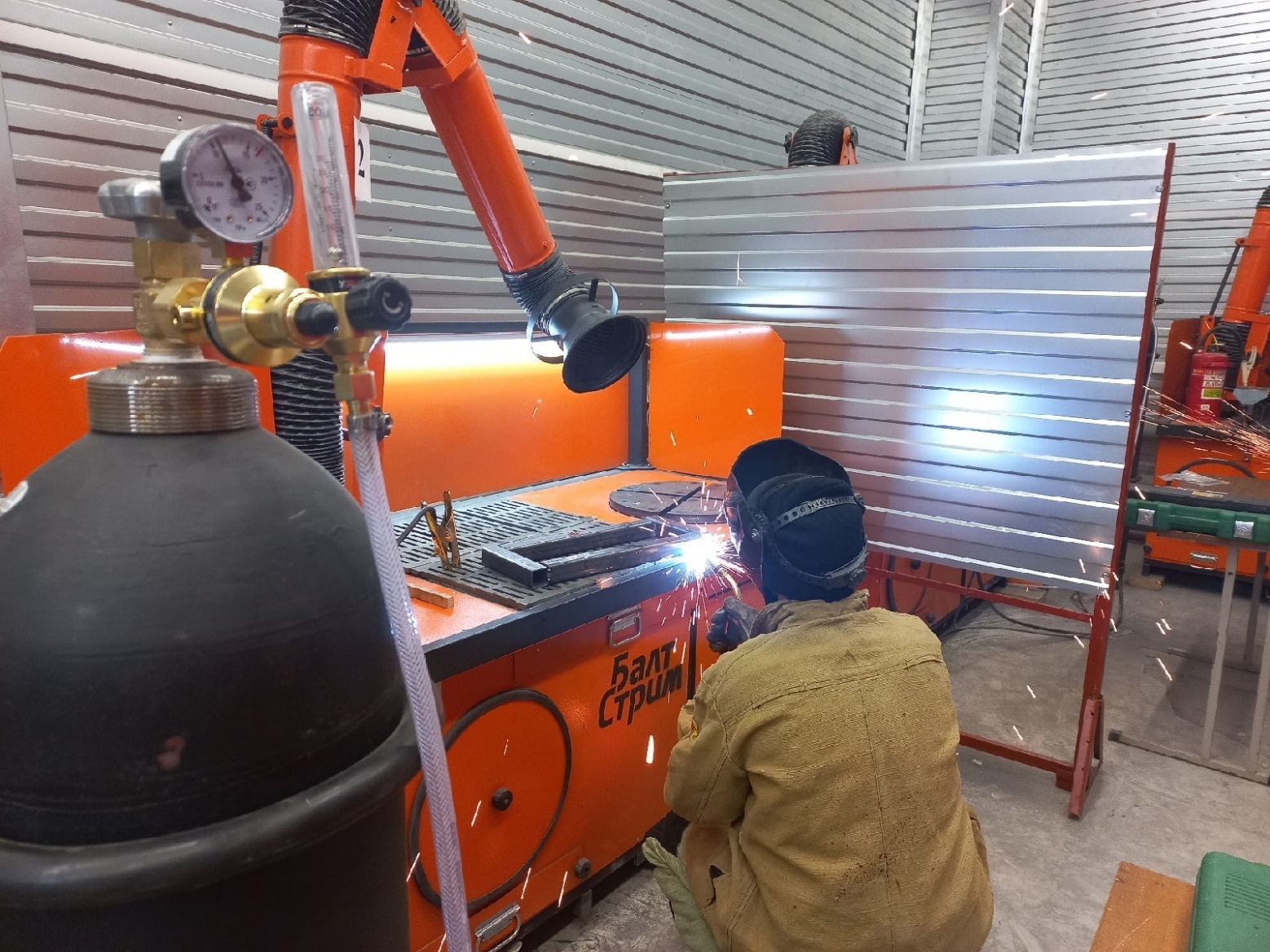 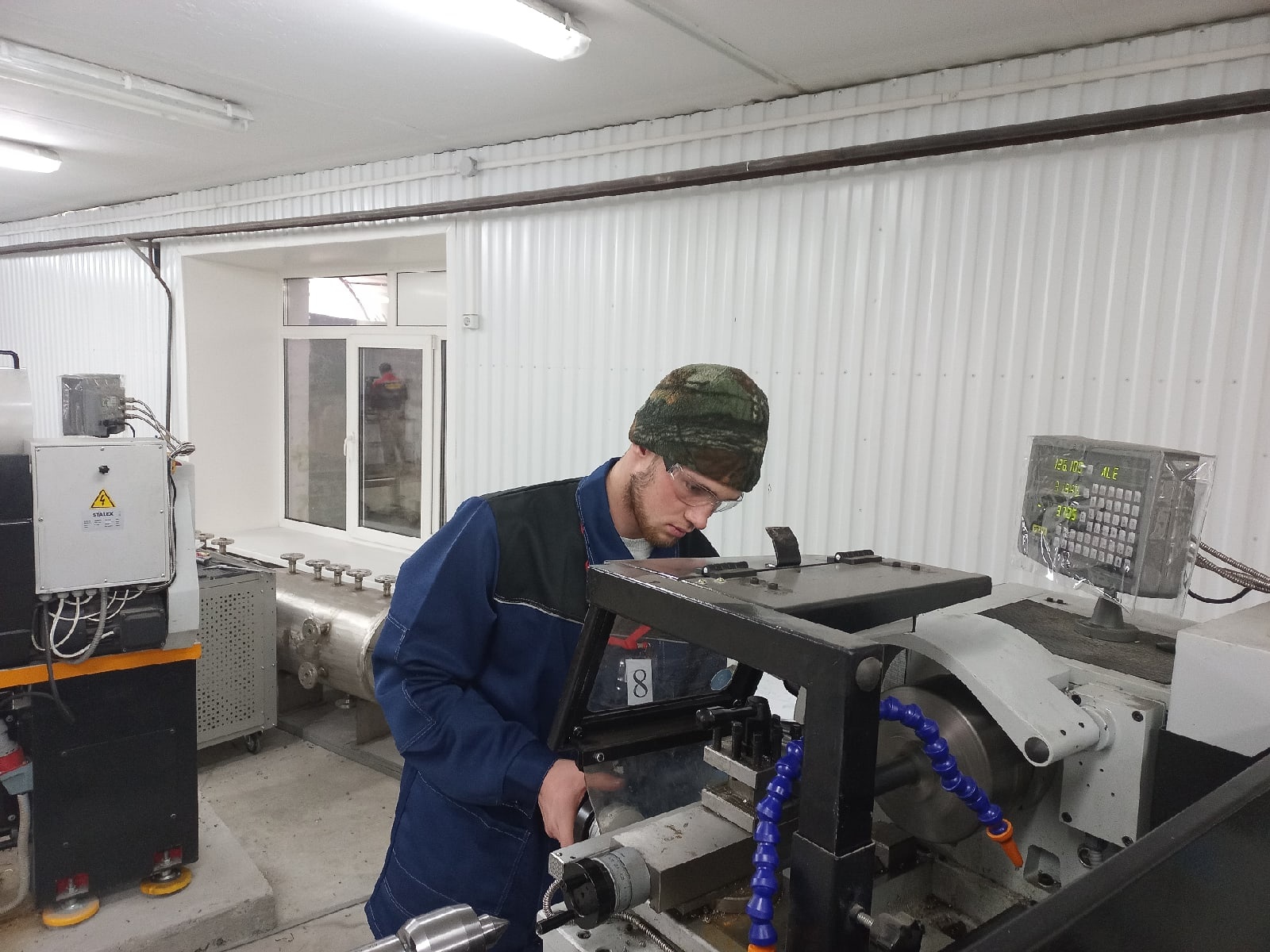 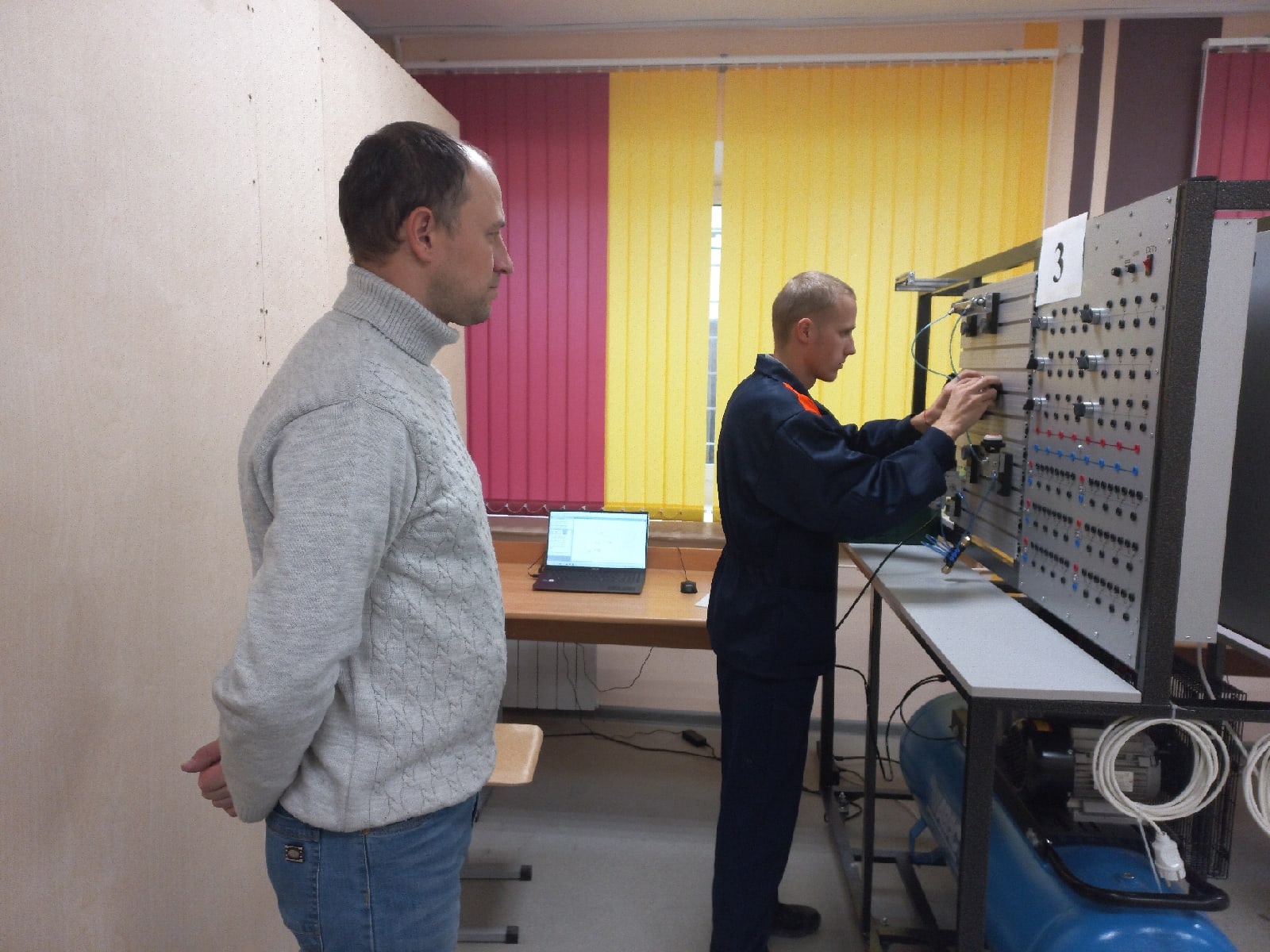 №ФИОДолжность, место работыНомер сертификата/свидетельства, дата выдачиЭкспертная рольПодпись экспертаБолотова Екатерина ГеннадьевнаГБПОУ «СГХТ», преподаватель24035, выдано 18.05.2022 г.CIS, Контакты с посетителями, Развитие компетенции, ДокументыКоробейников Ярослав ГеоргиевичПАО «Уралкалий», отдел мониторинга и диагностики, ведущий инженер по наладке и испытаниям119558, выдано 14.10.2022 г.СудействоКурц Наталья ГеоргиевнаОАО «СМЗ», старший мастер (отделения механического) цеха № 20119367, выдано 10.10.2022 г.СудействоМансуров Сергей ВалерьевичПАО «Уралкалий», дирекция по техническому обслуживанию, участок мониторинга наладки и экспертизы, инженер по наладке и испытаниям119187, выдано 04.10.2022 г.СудействоНосков Александр АнатольевичГБПОУ «СГХТ», преподавательТехнический  экспертЮрлов Александр ПавловичПАО «Уралкалий», отдел главного механика СКРУ-2, механик объекта119668, выдано 14.10.2022 г.СудействоВремяМероприятиеФамилия имя отчество участника ДЭДень (Подготовительный день С-1)Понедельник, 31.10.2022 г.День (Подготовительный день С-1)Понедельник, 31.10.2022 г.День (Подготовительный день С-1)Понедельник, 31.10.2022 г.09:00 - 09:20Проверка готовности проведения демонстрационного экзамена, заполнение Акта о готовности/не готовности. Получение главным экспертом заданий демонстрационного экзаменаГлавный эксперт09:20 - 09:30Распределение обязанностей по проведению экзамена между членами Экспертной группы, заполнение Протокола о распределенииГлавный эксперт09:30 - 09:40Инструктаж Экспертной группы по охране труда и технике безопасности, сбор подписей в Протоколе об ознакомленииГлавный экспертЭкспертная группа09:40 - 10:00Регистрация участников демонстрационного экзаменаГлавный эксперт10:00 - 10:30Инструктаж участников по охране труда и технике безопасности, сбор подписей в Протоколе об ознакомленииТехнический экспертУчастники ДЭ10:30 - 12:00Распределение рабочих мест (жеребьевка) и ознакомление участников с рабочими местами, оборудованием, графиком работы, иной документацией и заполнение ПротоколаГлавный экспертУчастники ДЭДень 1 (С1) –  Экзаменационная группа 1Вторник, 01.11.2022 г.День 1 (С1) –  Экзаменационная группа 1Вторник, 01.11.2022 г.День 1 (С1) –  Экзаменационная группа 1Вторник, 01.11.2022 г.08:00 - 08:30Инструктаж, брифинг экспертов, ознакомление с заданием и критерием оцениванияГлавный эксперт, технический экспертЭкзаменационная группа 108:30 - 11:30Выполнение Задания. Модуль 1 (3 ч) 1 подгруппаЛеконцев Денис СергеевичВетчанинов Владислав ВадимовичКлочихин Максим Станиславович08:30 - 10:30Выполнение Задания. Модуль 1 (2 ч) 2 подгруппаБардин Данила ДенисовичКузенков Никита СергеевичБлескин Алексей Андреевич10:30-12:00Обеденный перерыв2 подгруппа08:30 - 11:30Выполнение Задания. Модуль 2 (3 ч) 3 подгруппаЛузин Виталий ВладимировичКислицын Алексей СергеевичДобрынин Ярослав Дмитриевич11:30 - 12:00Обеденный перерыв 1 подгруппа, 3 подгруппа12:00 - 15:20Выполнение Задания. Модуль 1 (3 ч) 2 подгруппаБардин Данила ДенисовичКузенков Никита СергеевичБлескин Алексей Андреевич12:00 - 14:00Выполнение Задания. Модуль 1 (2 ч) 3 подгруппаЛузин Виталий ВладимировичКислицын Алексей СергеевичДобрынин Ярослав Дмитриевич12:00 - 15:20Выполнение Задания. Модуль 2 (3 ч) 1 подгруппаЛеконцев Денис СергеевичВетчанинов Владислав ВадимовичКлочихин Максим Станиславович14:00 - 15:20Технологический перерыв 3 подгруппа15:00 - 15:20Технологический перерыв 2 подгруппа, 1 подгруппа15:20 - 18:20Выполнение Задания. Модуль 1 (3 ч) 3 подгруппаЛузин Виталий ВладимировичКислицын Алексей СергеевичДобрынин Ярослав Дмитриевич15:20 - 17:20Выполнение Задания. Модуль 1 (3 ч) 1 подгруппаЛеконцев Денис СергеевичВетчанинов Владислав ВадимовичКлочихин Максим Станиславович15:20 - 18:20Выполнение Задания. Модуль 2 (2 ч) 2 подгруппаБардин Данила ДенисовичКузенков Никита СергеевичБлескин Алексей Андреевич18:20 – 19:00Подведение итогов, внесение главным экспертом баллов в CIS, блокировка, сверка баллов, заполнение итогового протокола, уборка рабочих мест участникамиГлавный экспертЭкспертная группаУчастники ДЭДень 2 (С2) – Экзаменационная группа 2Среда,  02.11.2022 г.День 2 (С2) – Экзаменационная группа 2Среда,  02.11.2022 г.День 2 (С2) – Экзаменационная группа 2Среда,  02.11.2022 г.08:00 - 08:30Инструктаж, брифинг экспертов, ознакомление с заданием и критерием оцениванияГлавный эксперт, технический экспертЭкзаменационная группа 208:30 - 11:30Выполнение Задания. Модуль 1 (3 ч) 1 подгруппаПегушин Артем ВладимировичПоздеев Андрей СергеевичЧернобай Роман Юрьевич08:30 - 10:30Выполнение Задания. Модуль 1 (2 ч) 2 подгруппаСтародумов Савелий АлександровичМоховиков Даниил Владимирович10:30-12:00Обеденный перерыв2 подгруппа08:30 - 11:30Выполнение Задания. Модуль 2 (3 ч) 3 подгруппаПлехов Захар РомановичСергеев Алексей Сергеевич11:30 - 12:00Обеденный перерыв 1 подгруппа, 3 подгруппа12:00 - 15:20Выполнение Задания. Модуль 1 (3 ч) 2 подгруппаСтародумов Савелий АлександровичМоховиков Даниил Владимирович12:00 - 14:00Выполнение Задания. Модуль 1 (2 ч) 3 подгруппаПлехов Захар РомановичСергеев Алексей Сергеевич12:00 - 15:20Выполнение Задания. Модуль 2 (3 ч) 1 подгруппаПегушин Артем ВладимировичПоздеев Андрей СергеевичЧернобай Роман Юрьевич14:00 - 15:20Технологический перерыв 3 подгруппа15:00 - 15:20Технологический перерыв 2 подгруппа, 1 подгруппа15:20 - 18:20Выполнение Задания. Модуль 1 (3 ч) 3 подгруппаПлехов Захар РомановичСергеев Алексей Сергеевич15:20 - 17:20Выполнение Задания. Модуль 1 (3 ч) 1 подгруппаПегушин Артем ВладимировичПоздеев Андрей СергеевичЧернобай Роман Юрьевич15:20 - 18:20Выполнение Задания. Модуль 2 (2 ч) 2 подгруппаПлехов Захар РомановичСергеев Алексей Сергеевич18:20 – 19:00Подведение итогов, внесение главным экспертом баллов в CIS, блокировка, сверка баллов, заполнение итогового протокола, уборка рабочих мест участникамиГлавный экспертЭкспертная группаУчастники ДЭДень 3 (С3) – Экзаменационная группа 3Четверг,  03.11.2022 г.День 3 (С3) – Экзаменационная группа 3Четверг,  03.11.2022 г.День 3 (С3) – Экзаменационная группа 3Четверг,  03.11.2022 г.08:00 - 08:30Инструктаж, брифинг экспертов, ознакомление с заданием и критерием оцениванияГлавный эксперт, технический экспертЭкзаменационная группа 308:30 - 11:30Выполнение Задания. Модуль 1 (3 ч) 1 подгруппаЧугайнов Даниил НиколаевичЩеткин Алексей АндреевичЯковлев Владимир Михайлович08:30 - 10:30Выполнение Задания. Модуль 1 (2 ч) 2 подгруппаЯкимов Илья ВладиславовичОвчинников Алексей ГеоргиевичШестаков Антон Юрьевич10:30-12:00Обеденный перерыв2 подгруппа08:30 - 11:30Выполнение Задания. Модуль 2 (3 ч) 3 подгруппаШиринкин Станислав СергеевичЯбуров Алексей Александрович11:30 - 12:00Обеденный перерыв 1 подгруппа, 3 подгруппа12:00 - 15:20Выполнение Задания. Модуль 1 (3 ч) 2 подгруппаЯкимов Илья ВладиславовичОвчинников Алексей ГеоргиевичШестаков Антон Юрьевич12:00 - 14:00Выполнение Задания. Модуль 1 (2 ч) 3 подгруппаШиринкин Станислав СергеевичЯбуров Алексей Александрович12:00 - 15:20Выполнение Задания. Модуль 2 (3 ч) 1 подгруппаЧугайнов Даниил НиколаевичЩеткин Алексей АндреевичЯковлев Владимир Михайлович14:00 - 15:20Технологический перерыв 3 подгруппа15:00 - 15:20Технологический перерыв 2 подгруппа, 1 подгруппа15:20 - 18:20Выполнение Задания. Модуль 1 (3 ч) 3 подгруппаШиринкин Станислав СергеевичЯбуров Алексей Александрович15:20 - 17:20Выполнение Задания. Модуль 1 (3 ч) 1 подгруппаЧугайнов Даниил НиколаевичЩеткин Алексей АндреевичЯковлев Владимир Михайлович15:20 - 18:20Выполнение Задания. Модуль 2 (2 ч) 2 подгруппаЯкимов Илья ВладиславовичОвчинников Алексей ГеоргиевичШестаков Антон Юрьевич18:20 – 19:00Подведение итогов, внесение главным экспертом баллов в CIS, блокировка, сверка баллов, заполнение итогового протокола, уборка рабочих мест участникамиГлавный экспертЭкспертная группаУчастники ДЭТехнический эксперт ДЭ от ЦПДЭ: ________________________ (Носков А.А.)Технический эксперт ДЭ от ЦПДЭ: ________________________ (Носков А.А.)Технический эксперт ДЭ от ЦПДЭ: ________________________ (Носков А.А.)№ п/пФ.И.О. участника ДЭБаллыБаллыБаллы№ п/пФ.И.О. участника ДЭ100 Scale Marks500 Scale MarksБардин Данила Денисович19.92502.00Блёскин Алексей Андреевич9.30462.00Ветчанинов Владислав Вадимович24.61519.00Добрынин Ярослав Дмитриевич10.70467.00Кислицын Алексей Сергеевич11.83472.00Клочихин Максим Станиславович25.86524.00Кузенков Никита Сергеевич27.86532.00Леконцев Денис Станиславович12.63475.00Лузин Виталий Владимирович31.91547.00Моховиков Даниил Владимирович39.06520.00Пегушин Артём Владимирович33.18500.00Плехов Захар Романович37.26514.00Поздеев Андрей Сергеевич36.01509.00Сергеев Алексей Сергеевич39.66522.00Стародумов Савелий Александрович35.21507.00Чернобай Роман Юрьевич12.74429.00Овчинников Алексей Георгиевич33.51493.00Чугайнов Даниил Николаевич26.73436.00Шестаков Антон Юрьевич40.31550.00Ширинкин Станислав Сергеевич34.32500.00Щеткин Алексей Андреевич33.87496.00Ябуров Алексей Александрович33.97497.00Якимов Илья Владиславович36.46518.00Яковлев Владимир Михайлович35.78512.00№ п/пФ.И.О. участника ДЭОбщее количество баллов% выполнения задания% выполнения задания% выполнения заданияОценкаОценкаБардин Данила Денисович19.9219.9238.63 (удовлет.)3 (удовлет.)Блёскин Алексей Андреевич9.309.3018.022 (неудовл.)2 (неудовл.)Ветчанинов Владислав Вадимович24.6124.6147.694 (хорошо)4 (хорошо)Добрынин Ярослав Дмитриевич10.7010.7020.743 (удовлет.)3 (удовлет.)Кислицын Алексей Сергеевич11.8311.8322.933 (удовлет.)3 (удовлет.)Клочихин Максим Станиславович25.8625.8650.124 (хорошо)4 (хорошо)Кузенков Никита Сергеевич27.8627.8653.994 (хорошо)4 (хорошо)Леконцев Денис Станиславович12.6312.6324.483 (удовлет.)3 (удовлет.)Лузин Виталий Владимирович31.9131.9161.844 (хорошо)4 (хорошо)Моховиков Даниил Владимирович39.0639.0675.705 (отлично)5 (отлично)Пегушин Артём Владимирович33.1833.1864.304 (хорошо)4 (хорошо)Плехов Захар Романович37.2637.2672.215 (отлично)5 (отлично)Поздеев Андрей Сергеевич36.0136.0169.794 (хорошо)4 (хорошо)Сергеев Алексей Сергеевич39.6639.6676.865 (отлично)5 (отлично)Стародумов Савелий Александрович35.2135.2168.244 (хорошо)4 (хорошо)Чернобай Роман Юрьевич12.7412.7424.693 (удовлет.)3 (удовлет.)Овчинников Алексей Георгиевич33,5133,5164,944 (хорошо)4 (хорошо)Чугайнов Даниил Николаевич26,7326,7351,84 (хорошо)4 (хорошо)Шестаков Антон Юрьевич40,3140,3178,125 (отлично)5 (отлично)Ширинкин Станислав Сергеевич34,3234,3266,514 (хорошо)4 (хорошо)Щеткин Алексей Андреевич33,8733,8765,644 (хорошо)4 (хорошо)Ябуров Алексей Александрович33,9733,9765,834 (хорошо)4 (хорошо)Якимов Илья Владиславович36,4336,4370,65 (отлично)5 (отлично)Яковлев Владимир Михайлович35,7835,7869,344 (хорошо)4 (хорошо)Оценка«2»«3»«4»«5»Отношение полученногоколичества баллов кмаксимально возможному(в процентах)0,00% - 19,99%20,00% - 39,99%40,00% - 69,99%70,00% - 100%